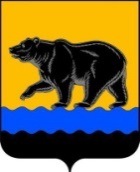 АДМИНИСТРАЦИЯ ГОРОДА НЕФТЕЮГАНСКАпостановление05.11.2020                                                                                                   № 1903-пг.НефтеюганскО внесении изменения в постановление администрации города Нефтеюганска от 30.04.2019 № 228-п «Об утверждении адресной программы города Нефтеюганска по переселению граждан из аварийного жилищного фонда»В соответствии с постановлением Правительства Ханты-Мансийского автономного округа – Югры от 01.04.2019 № 104-п «Об адресной программе Ханты-Мансийского автономного округа – Югры по переселению граждан из аварийного жилищного фонда на 2019-2025 годы», Уставом города Нефтеюганска администрация города Нефтеюганска постановляет:1.Внести изменение в постановление администрации города Нефтеюганска от 30.04.2019 № 228-п «Об утверждении адресной программы города Нефтеюганска по переселению граждан из аварийного жилищного фонда» (с изменениями, внесёнными постановлениями администрации города Нефтеюганска от 28.10.2019 № 1186-п, от 20.12.2019 № 1458-п, от 29.04.2020                № 666-п, от 22.10.2020 № 1821-п), а именно:1.1.Приложение 3 к адресной программе изложить согласно приложению 1 к настоящему постановлению.2.Департаменту по делам администрации города (Прокопович П.А.) разместить постановление на официальном сайте органов местного самоуправления города Нефтеюганска в сети Интернет. 3.Контроль исполнения постановления возложить на заместителя главы города Нефтеюганска О.Г.Чурикову.Глава города Нефтеюганска                                                                 С.Ю.ДегтяревПриложение 1к постановлениюадминистрации городаот 05.11.2020 № 1903-пПеречень характеристик, проектируемых (строящихся) и приобретаемых жилых помещений, которые будут предоставлены гражданам при реализации адресной программы Ханты-Мансийского автономного округа – Югры по переселению граждан из аварийного жилищного фонда в 2019 – 2025 годах№ п/пНаименование рекомендуемой характеристикиСодержание рекомендуемой характеристики1231Проектная документация на домВ проектной документации проектные значения параметров и другие проектные характеристики жилья, а также проектируемые мероприятия по обеспечению его безопасности рекомендуется устанавливать таким образом, чтобы в процессе его строительства и эксплуатации оно было безопасным для жизни и здоровья граждан (включая инвалидов и другие группы населения с ограниченными возможностями передвижения), имущества физических и юридических лиц, государственного или муниципального имущества, окружающей среды.Проектную документацию рекомендуется разрабатывать в соответствии с требованиями:– Федерального закона от 22 июля 2008 года № 123-ФЗ «Технический регламент о требованиях пожарной безопасности»;– Федерального закона от 30 декабря 2009 года № 384-ФЗ «Технический регламент о безопасности зданий и сооружений»;–Постановления Правительства Российской Федерации от 16 февраля 2008 года № 87 
«О составе разделов проектной документации и требованиях к их содержанию»; – СП 42.13330.2016 «Градостроительство. Планировка и застройка городских и сельских поселений», утвержденным приказом Минстроя России от 30 декабря 2016 года №1034/пр;– СП 54.13330.2016 «Здания жилые многоквартирные», утвержденным приказом Минстроя России от 03 декабря 2016 года № 883/пр;– СП 59.13330.2016 «Доступность зданий и сооружений для маломобильных групп населения», утвержденным приказом Минстроя России от 14 ноября 2016 года № 798/пр;– СП 14.13330.2014 «Строительство в сейсмических районах», утвержденным приказом Минстроя России от 23 ноября 2015 года № 844/пр;– СП 22.13330.2016 «Основания зданий и сооружений», утвержденным приказом Минстроя России от 16 декабря 2016 года № 970/пр;– СП 2.13130.2012 «Системы противопожарной защиты. Обеспечение огнестойкости объектов защиты», утвержденным приказом МЧС России от 21 ноября 2012 года № 693;123– СП 4.13130.2013 «Системы противопожарной защиты. Ограничение распространения пожара на объектах защиты. Требования к объемно-планировочным и конструктивным решениям», утвержденным приказом МЧС России от 24 апреля 2013 года № 288;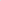 – СП 255.1325800 «Здания и сооружения. Правила эксплуатации. Общие положения», утвержденным приказом Минстроя России от 24 августа 2016 года № 590/пр.Оформление проектной документации рекомендуется осуществлять в соответствии с ГОСТ Р 21.1101-2013 «Основные требования к проектной и рабочей документации», утвержденным Приказом Росстандарта от 11 июня 2013 года № 156-ст.Планируемые к строительству (строящиеся) многоквартирные дома, а также подлежащие приобретению жилые помещения должны соответствовать положениям санитарно-эпидемиологических правил и нормативов СанПиН 2.1.2.2645-10 «Санитарно-эпидемиологические требования к условиям проживания в жилых зданиях и помещениях», утвержденных постановлением Главного государственного санитарного врача Российской Федерации от 10 июня 2010 года № 64 (с изменениями и дополнениями).В отношении проектной документации на строительство многоквартирного дома, построенного многоквартирного дома, в котором приобретаются жилые помещения, рекомендуется обеспечить наличие положительного заключения проведенной в соответствии с требованиями градостроительного законодательства экспертизы.2Конструктивное, инженерное и технологическое оснащение строящегося многоквартирного дама, введенного в эксплуатацию многоквартирного дома, в котором приобретается готовое жильеВ строящихся домах рекомендовано обеспечить наличие:– несущие строительные конструкции рекомендуется выполнять из следующих материалов:а) стены из каменных конструкций (кирпич, блоки), крупных железобетонных блоков, железобетонных панелей, монолитного железобетонного каркаса с заполнением;б) перекрытия из сборных и монолитных железобетонных конструкций;в) фундаменты из сборных и монолитных железобетонных и каменных конструкций.Не рекомендуется строительство домов и приобретение жилья в домах, выполненных из легких стальных тонкостенных конструкций (ЛСТК), SIP-панелей, металлических сэндвич панелей.– подключение к централизованным сетям инженерно-технического обеспечения по выданным соответствующими ресурсоснабжающими и иными организациями техническим условиям;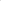 – внутриквартирный санитарный узел (раздельный или совмещенный), включающий ванну, унитаз, раковину.- внутридомовые инженерные системы, включая системы:а) электроснабжения (с силовым и иным электрооборудованием в соответствии с проектной документацией); б) холодного водоснабжения;в) водоотведения (канализации);г) газоснабжения (при наличии в соответствии с проектной документацией), с устройством сигнализаторов загазованности, сблокированных с быстродействующим запорным клапаном, установленным первым по ходу газа на внутреннем газопроводе жилого здания с возможностью аварийно-диспетчерского обслуживания, а также с установкой легко сбрасываемых оконных блоков (в соответствии с проектной документацией);д) отопления (при отсутствии централизованного отопления и наличии газа рекомендуется установка коллективных или индивидуальных газовых котлов);123е) горячего водоснабжения;ж) противопожарной безопасности (в соответствии с проектной документацией);з) мусороудаления (при наличии в соответствии с проектной документацией);– в случае экономической целесообразности рекомендуется использовать локальные системы энергоснабжения;– принятые в эксплуатацию и зарегистрированные в установленном порядке лифты (при наличии в соответствии с проектной документацией). Лифты рекомендуется оснащать:а) кабиной, предназначенной для пользования инвалидом на кресле-коляске с сопровождающим лицом;б) оборудованием для связи с диспетчером; в) аварийным освещением кабины лифта; г) светодиодным освещением кабины лифта в антивандальном исполнении;д) панелью управления кабиной лифта в антивандальном исполнении.– внесенные в Государственный реестр средства измерений, поверенных предприятиями-изготовителями, принятых в эксплуатацию соответствующими ресурсоснабжающими организациями и соответствующих установленным требованиям к классам точности общедомовых (коллективных) приборов учета электрической, тепловой энергии, холодной воды, горячей воды (при централизованном теплоснабжении в установленных случаях);– оконные блоки со стеклопакетом класса энергоэффективности в соответствии с классом энергоэффективности дома;– освещение этажных лестничных площадок дома с использованием светильников в антивандальном исполнении со светодиодным источником света, датчиков движения и освещенности;– при входах в подъезды дома освещение с использованием светильников в антивандальном исполнении со светодиодным источником света и датчиков освещенности, козырьки над входной дверью и утепленные дверные блоки с ручками и автодоводчиком; –во входах в подвал (техническое подполье) дома металлические дверные блоки с замком, ручками и автодоводчиком;– отмостку из армированного бетона, асфальта, устроенную по всему периметру дома и обеспечивающую отвод воды от фундаментов;– организованный водосток;– благоустройство придомовой территории, в том числе наличие твердого покрытия, озеленения и малых архитектурных форм, площадок общего пользования различного назначения, в том числе детской игровой площадки с игровым комплексом (в соответствии с проектной документацией).3Функциональное оснащение и отделка помещенийДля целей переселения граждан из аварийного жилищного фонда рекомендуется использовать построенные и приобретенные жилые помещения, расположенные на любых этажах дома, кроме подвального, цокольного, технического, мансардного и:– оборудованные подключенными к соответствующим внутридомовым инженерным системам внутриквартирными инженерными сетями в составе (не менее):а) электроснабжения с электрическим щитком с устройствами защитного отключения;б) холодного водоснабжения;в) горячего водоснабжения (централизованной или автономной);г) водоотведения (канализации);123д) отопления (централизованного или автономного);е) вентиляции;ж) газоснабжения (при наличии в соответствии с проектной документацией), с устройством сигнализаторов загазованности, сблокированных с быстродействующим запорным клапаном, установленным первым по ходу газа на внутреннем газопроводе жилого здания с возможностью аварийно-диспетчерского обслуживания, а также с установкой легко сбрасываемых оконных блоков (в соответствии с проектной документацией);з) внесенными в Государственный реестр средств измерений, поверенными предприятиями-изготовителями, принятыми в эксплуатацию соответствующими ресурсоснабжающими организациями и соответствующими установленным требованиям к классам точности индивидуальными приборами учета электрической энергии, холодной воды, горячей воды, природного газа (в установленных случаях) (в соответствии с проектной документацией);– имеющие чистовую отделку «под ключ», в том числе:а) входную утепленную дверь с замком, ручками и дверным глазком;б) межкомнатные двери с наличниками и ручками;в) оконные блоки со стеклопакетом класса энергоэффективности в соответствии с классом энергоэффективности дома;г) вентиляционные решетки;д) подвесные крюки для потолочных осветительных приборов во всех помещениях квартиры;е) установленные и подключенные к соответствующим внутриквартирным инженерным сетям:– звонковую сигнализацию (в соответствии с проектной документацией);– мойку со смесителем и сифоном;– умывальник со смесителем и сифоном;– унитаз с сиденьем и сливным бачком;– ванну с заземлением, со смесителем и сифоном;– одно-, двухклавишные электровыключатели;– электророзетки;– выпуски электропроводки и патроны во всех помещениях квартиры;– газовую или электрическую плиту (в соответствии с проектным решением);– радиаторы отопления с терморегуляторами (при технологической возможности в соответствии с проектной документацией), а при автономном отоплении и горячем водоснабжении также двухконтурный котел;ж) напольные покрытия из керамической плитки в помещениях ванной комнаты, туалета (совмещенного санузла), в остальных помещениях квартиры - из ламината класса износостойкости 22 и выше или линолеума на вспененной основе (за исключением балкона (лоджии);з) отделку стен водоэмульсионной или иной аналогичной краской в помещениях ванной комнаты, туалета (совмещенного санузла), кладовых, кухни; обоями в остальных помещениях;и) отделку потолков во всех помещениях квартиры водоэмульсионной или иной аналогичной краской, либо конструкцией из сварной виниловой пленки (ПВХ) или бесшовного тканевого полотна, закрепленных на металлическом или пластиковом профиле под перекрытием (натяжные потолки).1234Материалы и оборудованиеПроектом на строительство многоквартирного дома рекомендуется предусмотреть применение современных сертифицированных строительных и отделочных материалов, технологического и инженерного оборудования. Строительство рекомендуется осуществлять с применением материалов и оборудования, обеспечивающих соответствие жилища требованиям проектной документации. Работы и применяемые строительные материалы в процессе строительства дома, жилые помещения в котором приобретаются в соответствии с муниципальным контрактом в целях переселения граждан из аварийного жилищного фонда, а также результаты таких работ рекомендуется выполнять в соответствии с требованиями технических регламентов, требованиями энергетической эффективности и требованиями оснащенности объекта капитального строительства приборами учета используемых энергетических ресурсов.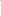 5Энергоэффективность домаРекомендуется предусматривать класс энергетической эффективности дома не ниже «В» согласно Правилам определения класса энергетической эффективности, утвержденных приказом Министерства строительства и жилищно-коммунального хозяйства от 06 июня . № 399/пр.Рекомендуется предусматривать следующие мероприятия, направленные на повышение энергоэффективности дома:– предъявлять к оконным блокам в квартирах и в помещениях общего пользования дополнительные требования, указанные выше;– производить установку в помещениях общего пользования, лестничных клетках, перед входом в подъезды светодиодных светильников с датчиками движения и освещенности;– проводить освещение придомовой территории с использованием светодиодных светильников и датчиков освещенности;– выполнять теплоизоляцию подвального (цокольного) и чердачного перекрытий (в соответствии с проектной документацией);– проводить установку приборов учета горячего и холодного водоснабжения, электроэнергии, газа и другие, предусмотренные в проектной документации;– выполнять установку радиаторов отопления с терморегуляторами (при технологической возможности в соответствии с проектной документацией);– проводить устройство входных дверей в подъезды дома с утеплением и оборудованием автодоводчиками;– устраивать входные тамбуры в подъезды дома с утеплением стен, устанавливать утепленные двери тамбура (входную и проходную) с автодоводчиками.Рекомендуется обеспечить наличие на фасаде дома указателя класса энергетической эффективности дома в соответствии с разделом III Правил определения классов энергетической эффективности многоквартирных домов, утвержденных приказом Министерства строительства и жилищно-коммунального хозяйства Российской Федерации от б июня 2016 года № 399/пр. 6Эксплуатационная документация домаНаличие паспортов и инструкций по эксплуатации предприятий изготовителей на механическое, электрическое, санитарно-техническое и иное, включая лифтовое, оборудование, приборы учета использования энергетических ресурсов (общедомовые (коллективные) и индивидуальные) и узлы управления подачей энергетических ресурсов и т.д., а также соответствующих документов (копий документов), предусмотренных пунктами 24 и 26 Правил содержания общего имущества в многоквартирном доме, утвержденных постановлением Правительства Российской Федерации от 13 августа 2006 года № 491, включая Инструкцию по эксплуатации многоквартирного дома, выполненную в соответствии с п. 10.1 Градостроительного кодекса (Требования к безопасной эксплуатации зданий) и СП 255.1325800 «Здания и сооружения. Правила эксплуатации. 123Общие положения» (в соответствии с проектной документацией).Наличие инструкций по эксплуатации внутриквартирного инженерного оборудования. Комплекты инструкций по эксплуатации внутриквартирного инженерного оборудования подлежат передаче Заказчику.